«Помним подвиг наших дедов»Работу выполнила: Ипполитова Анна, 7 «Б» класс, ГБОУ СОШ № 1190Руководитель работы: Новожилова Татьяна Васильевна – педагог-организатор (руководитель музея).Хочу рассказать о своём прадедушке Устынюк Андрее Петровиче.Он родился  19 июня 1915 года в селе Голышмановское Тюменской области. В семье Устынюк было пятеро детей: четыре брата и сестра. Трудно было растить в то время детей. 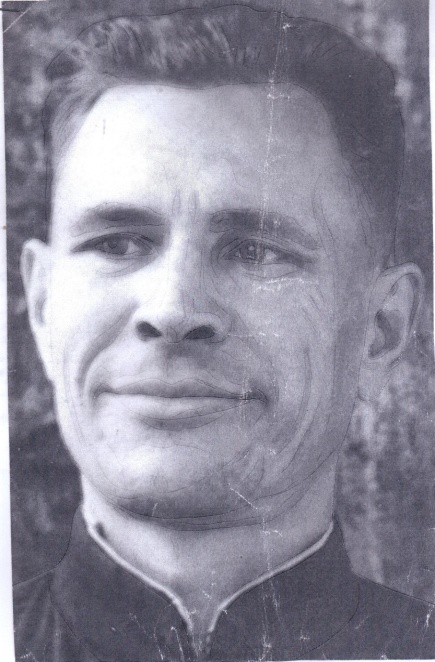 В ноябре 1940 года прадедушка был призван в ряды Красной Армии для прохождения срочной службы.22 июня 1941 года началась Великая Отечественная война, и мой прадед встал на защиту своей Родины.С августа 1941 года он участвовал в боях с фашистами. Мой прадед был наводчиком 76-мм пушки и воевал в 909-ом стрелковом полку 247-ой стрелковой Рославльской дивизии.5 марта 1944 года был тяжело ранен в ногу. В сохранившемся с фронта письме  он писал своему старшему брату в Москву:«Здравствуй брат Александр!Шлю тебе и твоей семье горячий привет! Сообщаю, что 5 марта 1944 года я ранен в левую ногу ниже колена осколком снаряда с повреждением кости. Переживаю боль. Хочется повидать тебя и остальных родных».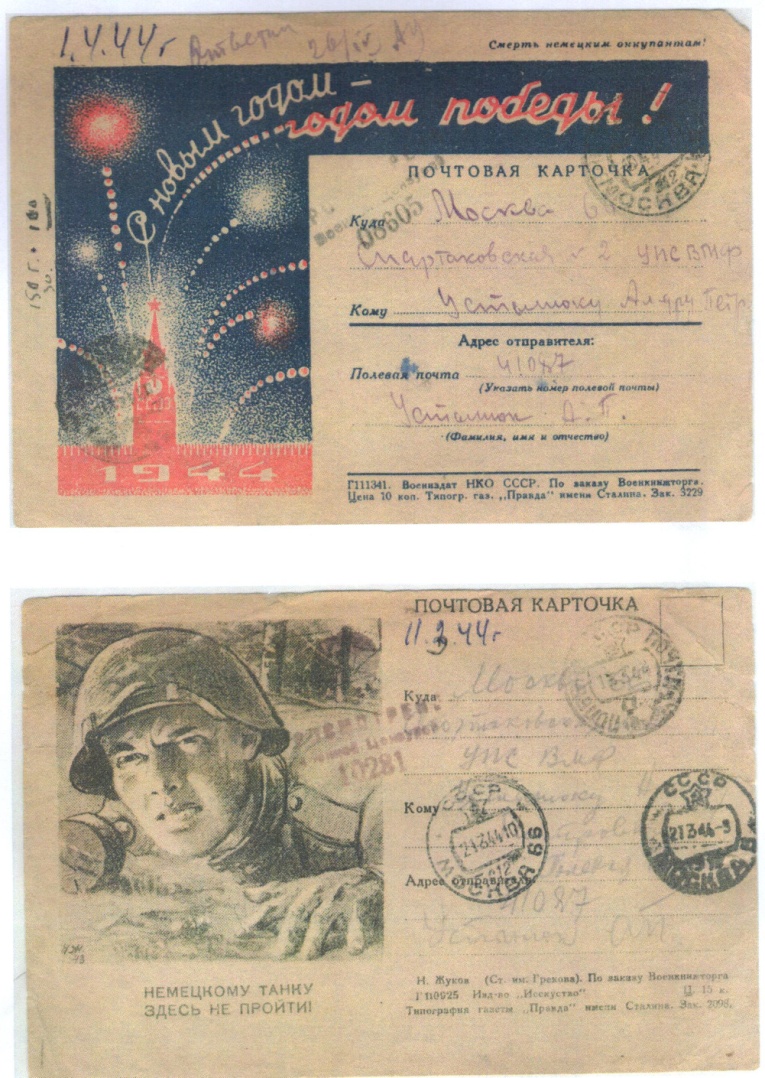 21 ноября 1944 года прадед был представлен к Ордену Отечественной войны 2-ой степени.В Наградном листе прадедушки было написано, что «Товарищ Устынюк участник неоднократных боёв за Родину. В боях под Осинстроем немцы численно превосходящими силами перешли в контратаку. Из строя вышел командир орудия и часть расчета. Устинюк взял команду на себя и прямой наводкой уничтожил наступающего противника, выкатив пушку вперед пехоты, он уничтожил 30 немцев, разбил 2 пулеметные точки».А сколько спас жизней других солдат пехоты? Ведь каждая минута на войне – это чья-то смерть…Ранение, полученное в бою, было тяжёлым, и врачи ампутировали прадеду ногу.С войны прадедушка вернулся инвалидом Отечественной войны, но сидеть без работы не стал и устроился в Центральный Московский санаторий ВМФ. Работал прадедушка, так же геройски, как и воевал и уже в 1945 году был награжден за отличную работу. А в 1946 году портрет прадедушки висел на Доске Почета.Мою прабабушку звали Таисия Васильевна. Она была очень доброй и мужественной женщиной, потому что не побоялась выйти замуж за инвалида. У них родилась дочь Нелли – моя бабушка, которая много рассказывала о своих родителях. Именно  благодаря ей,  в нашей семье хранятся памятные вещи нашего прадедушки.Шли годы и раны, полученные во время войны, делали своё дело, и прадедушка вынужден был уйти на отдых, но  не стал сидеть на месте. Он помогал растить своих правнуков. Моей старшей сестре Маше посчастливилось увидеть прадедушку живым. Он часто возился с ней, катал её на своей инвалидной коляске и качал на здоровой ноге.Умер прадедушка в 1991 году. Ему было 76 лет. Он был очень добрым человеком, любящим свою Родину, свою семью. Нам очень его не хватает.Я по праву могу назвать своего прадедушку, Устынюк Андрея Петровича, героем! Мы бережно храним память о нём. Из поколения в поколение переходят к нам его письма и награды. 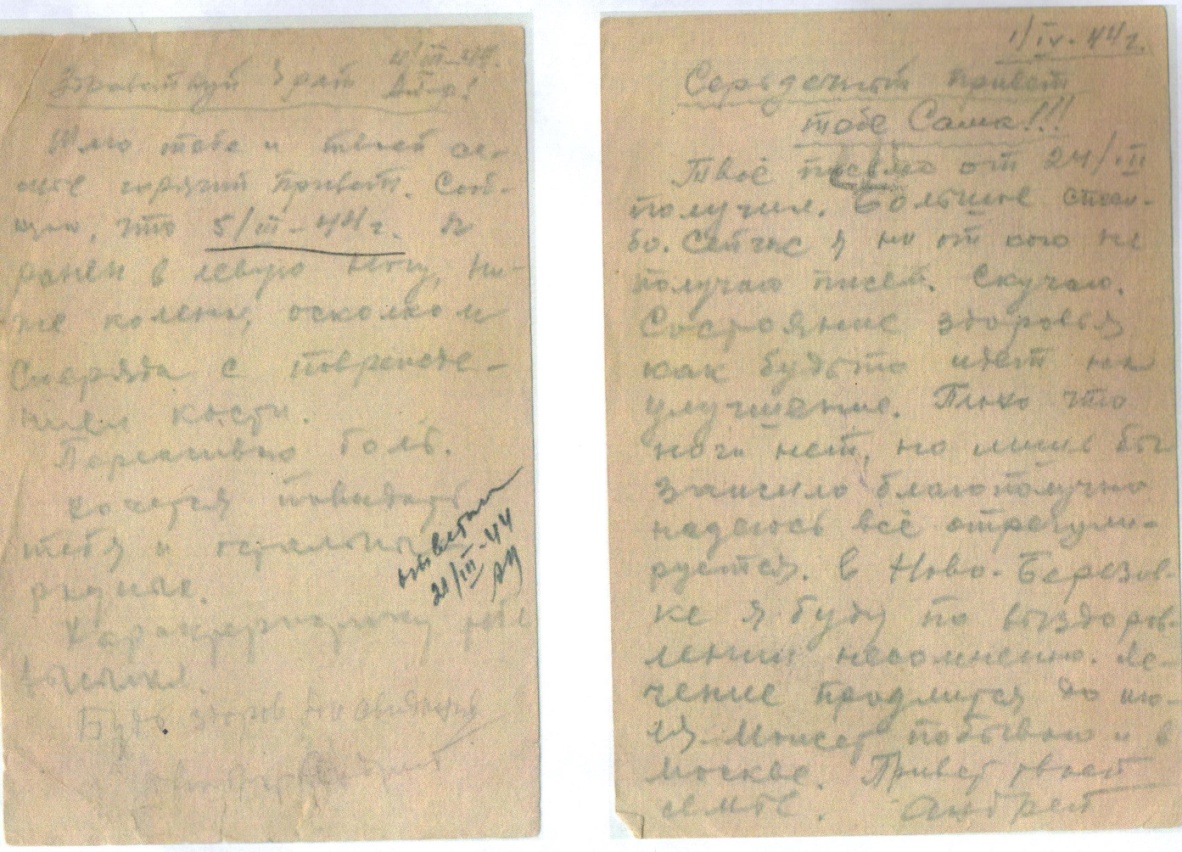 Моя мама рассказала о своём дедушке мне, а я расскажу о нём своим детям. Так в нашей семье не прервётся связь поколений.О своём прадедушке я рассказала в нашем школьном музее и теперь его имя занесено в школьную «Книгу Памяти». С портретом своего прадедушки мы обязательно пойдём в колонне «Бессмертного полка». Пусть память о нём   и о тех, кто защитил нашу Родину в годы Великой Отечественной войны, живёт  в наших сердцах вечно!